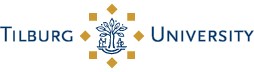 Tilburg School of Economics and ManagementCourse List MSc Information ManagementIn order to be admitted to the MSc Information Management, a solid foundation in the following subjects is required:Management and Organization (6-12 ECTS)Mathematics (6-12 ECTS)Statistics (6-12 ECTS)Finance (6-12 ECTS)Marketing (6 ECTS)Accounting (12 ECTS)Information Management (6 ECTS)Academic Training (6-12 ECTS): this includes courses that focus on research methods and an academic way of working. If you have written an individual thesis, this will count as academic training as well.Knowledge of databases (strongly recommended)In order to assess your eligibility for admission, we require information regarding your prior education. Please include all courses you have completed or will complete before the start of the Master’s / Pre-master’s program. These can be done in the required fields of the Course List on the next page(s). Please include the following information:course name + course code (both as mentioned on your transcript)number of credits for each coursea course description for each course (in English or in Dutch), describing the main content of the course (covered topics, learning objectives, used literature etc.). You can find this in the course catalogue or on the website of your educational institution. If you cannot obtain it yourself, please consult your study advisor or course lecturer. Next to this, please add the URL of the course description in your university’s course catalogue (mind: not just the URL, please fill in the complete course description on the form itself). In case you already studied or are studying a Master’s program as well, you need to indicate for each course whether it was taken at Bachelor’s or Master’s level.Please note that: These courses must have been part of a degree that you either have obtained or will obtain before you start your Master’s or Academic Pre-Master’s program at Tilburg University.If a course covered content of multiple subjects, please list it under its main subject. There is no need to list one course twice or more.We need to be able to find the courses you added in the course list on your Transcript of Records.If you did not complete any course in a certain subject field, you can leave those rows empty. Should you have obtained more courses in one of the listed subjects, you can naturally add more rows there.ExamplePlease note that the final assessment of your application as a whole lies with the Admissions Committee. The requirements above are indicative. Your application for the Master’s program will be considered for the Master’s as well as for the pre-Master’s program in Information Management. Please upload the completed course list as a PDF file in our online admissions system as part of your application.Please type your full name and the date you completed the form below. By doing so, you are confirming that you have completed this checklist correctly. It is your responsibility to ensure that the information is correct and complete and that this form is uploaded in time for the Admissions Committee to review your application before the deadline.Full name: ……………………………………………………………………………………………. Date: day/month/yearSubjectCourse Name:Course Code:Number of credits:Statistics1. Mathematical Statistics STATS 30124 creditsStatisticsCourse Description: This course is concerned with the fundamental theory of random variables and statistical inference. Topics covered are: calculus of distributions, moments, moment generating functions; multivariate distributions, marginal and conditional distributions, conditional expectation and variance operators, change of variable, multivariate normal distribution, exact distributions arising in statistics; weak convergence, convergence in distribution, weak law of large numbers, central limit theorem; statistical inference, likelihood, score and information; estimation, minimum variance unbiased estimation, the Cramer-Rao lower bound, exponential families, sufficient statistics, the Rao-Blackwell theorem, efficiency, consistency, maximum likelihood estimators, large sample properties; tests of hypotheses, most powerful tests, the Neyman-Pearson lemma, likelihood ratio, score and Wald tests, large sample properties.Literature: 1. Writer, A. , Advanced Statistics for Example Bachelor’s students                   2. Readers during lectures, Manual on CanvasBachelor’s level, Example Universityhttps://www.exampleuniversity.edu/course-outlines/stat3012   Course Description: This course is concerned with the fundamental theory of random variables and statistical inference. Topics covered are: calculus of distributions, moments, moment generating functions; multivariate distributions, marginal and conditional distributions, conditional expectation and variance operators, change of variable, multivariate normal distribution, exact distributions arising in statistics; weak convergence, convergence in distribution, weak law of large numbers, central limit theorem; statistical inference, likelihood, score and information; estimation, minimum variance unbiased estimation, the Cramer-Rao lower bound, exponential families, sufficient statistics, the Rao-Blackwell theorem, efficiency, consistency, maximum likelihood estimators, large sample properties; tests of hypotheses, most powerful tests, the Neyman-Pearson lemma, likelihood ratio, score and Wald tests, large sample properties.Literature: 1. Writer, A. , Advanced Statistics for Example Bachelor’s students                   2. Readers during lectures, Manual on CanvasBachelor’s level, Example Universityhttps://www.exampleuniversity.edu/course-outlines/stat3012   Course Description: This course is concerned with the fundamental theory of random variables and statistical inference. Topics covered are: calculus of distributions, moments, moment generating functions; multivariate distributions, marginal and conditional distributions, conditional expectation and variance operators, change of variable, multivariate normal distribution, exact distributions arising in statistics; weak convergence, convergence in distribution, weak law of large numbers, central limit theorem; statistical inference, likelihood, score and information; estimation, minimum variance unbiased estimation, the Cramer-Rao lower bound, exponential families, sufficient statistics, the Rao-Blackwell theorem, efficiency, consistency, maximum likelihood estimators, large sample properties; tests of hypotheses, most powerful tests, the Neyman-Pearson lemma, likelihood ratio, score and Wald tests, large sample properties.Literature: 1. Writer, A. , Advanced Statistics for Example Bachelor’s students                   2. Readers during lectures, Manual on CanvasBachelor’s level, Example Universityhttps://www.exampleuniversity.edu/course-outlines/stat3012   SubjectCourse Name:Course Name:Course Code:Number of credits:Management and Organization (at least 6-12 ECTS)1. Name of the course1. Name of the courseCode of the courseCreditsManagement and Organization (at least 6-12 ECTS)Course Description: description of the main content and topics covered during the courseCourse Description: description of the main content and topics covered during the courseCourse Description: description of the main content and topics covered during the courseCourse Description: description of the main content and topics covered during the courseManagement and Organization (at least 6-12 ECTS)2. Name of the course2. Name of the courseCode of the courseCreditsManagement and Organization (at least 6-12 ECTS)Course Description: description of the main content and topics covered during the courseCourse Description: description of the main content and topics covered during the courseCourse Description: description of the main content and topics covered during the courseCourse Description: description of the main content and topics covered during the courseManagement and Organization (at least 6-12 ECTS)3. Name of the course3. Name of the courseCode of the courseCreditsManagement and Organization (at least 6-12 ECTS)Course Description: description of the main content and topics covered during the courseCourse Description: description of the main content and topics covered during the courseCourse Description: description of the main content and topics covered during the courseCourse Description: description of the main content and topics covered during the courseMathematics (at least 6-12 ECTS)1. Name of the course1. Name of the courseCode of the courseCreditsMathematics (at least 6-12 ECTS)Course Description: description of the main content and topics covered during the courseCourse Description: description of the main content and topics covered during the courseCourse Description: description of the main content and topics covered during the courseCourse Description: description of the main content and topics covered during the courseMathematics (at least 6-12 ECTS)2. Name of the course2. Name of the courseCode of the courseCreditsMathematics (at least 6-12 ECTS)Course Description: description of the main content and topics covered during the courseCourse Description: description of the main content and topics covered during the courseCourse Description: description of the main content and topics covered during the courseCourse Description: description of the main content and topics covered during the courseMathematics (at least 6-12 ECTS)3. Name of the course3. Name of the courseCode of the courseCreditsMathematics (at least 6-12 ECTS)Course Description: description of the main content and topics covered during the courseCourse Description: description of the main content and topics covered during the courseCourse Description: description of the main content and topics covered during the courseCourse Description: description of the main content and topics covered during the courseStatistics (at least 6-12 ECTS)1. Name of the course1. Name of the courseCode of the courseCreditsStatistics (at least 6-12 ECTS)Course Description: description of the main content and topics covered during the courseCourse Description: description of the main content and topics covered during the courseCourse Description: description of the main content and topics covered during the courseCourse Description: description of the main content and topics covered during the courseStatistics (at least 6-12 ECTS)2. Name of the course2. Name of the courseCode of the courseCreditsStatistics (at least 6-12 ECTS)Course Description: description of the main content and topics covered during the courseCourse Description: description of the main content and topics covered during the courseCourse Description: description of the main content and topics covered during the courseCourse Description: description of the main content and topics covered during the courseStatistics (at least 6-12 ECTS)3. Name of the course3. Name of the courseCode of the courseCreditsStatistics (at least 6-12 ECTS)Course Description: description of the main content and topics covered during the courseCourse Description: description of the main content and topics covered during the courseCourse Description: description of the main content and topics covered during the courseCourse Description: description of the main content and topics covered during the courseFinance (at least 6-12 ECTS)1. Name of the course1. Name of the courseCode of the courseCreditsFinance (at least 6-12 ECTS)Course Description: description of the main content and topics covered during the courseCourse Description: description of the main content and topics covered during the courseCourse Description: description of the main content and topics covered during the courseCourse Description: description of the main content and topics covered during the courseFinance (at least 6-12 ECTS)2. Name of the course2. Name of the courseCode of the courseCreditsFinance (at least 6-12 ECTS)Course Description: description of the main content and topics covered during the courseCourse Description: description of the main content and topics covered during the courseCourse Description: description of the main content and topics covered during the courseCourse Description: description of the main content and topics covered during the courseFinance (at least 6-12 ECTS)3. Name of the course3. Name of the courseCode of the courseCreditsFinance (at least 6-12 ECTS)Course Description: description of the main content and topics covered during the courseCourse Description: description of the main content and topics covered during the courseCourse Description: description of the main content and topics covered during the courseCourse Description: description of the main content and topics covered during the courseMarketing(at least 6 ECTS)1. Name of the course1. Name of the courseCode of the courseCreditsMarketing(at least 6 ECTS)Course Description: description of the main content and topics covered during the courseCourse Description: description of the main content and topics covered during the courseCourse Description: description of the main content and topics covered during the courseCourse Description: description of the main content and topics covered during the courseMarketing(at least 6 ECTS)2. Name of the course2. Name of the courseCode of the courseCreditsMarketing(at least 6 ECTS)Course Description: description of the main content and topics covered during the courseCourse Description: description of the main content and topics covered during the courseCourse Description: description of the main content and topics covered during the courseCourse Description: description of the main content and topics covered during the courseAccounting (at least 12 ECTS)1. Name of the course1. Name of the courseCode of the courseCreditsAccounting (at least 12 ECTS)Course Description: description of the main content and topics covered during the courseCourse Description: description of the main content and topics covered during the courseCourse Description: description of the main content and topics covered during the courseCourse Description: description of the main content and topics covered during the courseAccounting (at least 12 ECTS)2. Name of the course2. Name of the courseCode of the courseCreditsAccounting (at least 12 ECTS)Course Description: description of the main content and topics covered during the courseCourse Description: description of the main content and topics covered during the courseCourse Description: description of the main content and topics covered during the courseCourse Description: description of the main content and topics covered during the courseAccounting (at least 12 ECTS)3. Name of the course3. Name of the courseCode of the courseCreditsAccounting (at least 12 ECTS)Course Description: description of the main content and topics covered during the courseCourse Description: description of the main content and topics covered during the courseCourse Description: description of the main content and topics covered during the courseCourse Description: description of the main content and topics covered during the courseInformation Management(at least 6 ECTS)1. Name of the course1. Name of the courseCode of the courseCreditsInformation Management(at least 6 ECTS)Course Description: description of the main content and topics covered during the courseCourse Description: description of the main content and topics covered during the courseCourse Description: description of the main content and topics covered during the courseCourse Description: description of the main content and topics covered during the courseInformation Management(at least 6 ECTS)2. Name of the course2. Name of the courseCode of the courseCreditsInformation Management(at least 6 ECTS)Course Description: description of the main content and topics covered during the courseCourse Description: description of the main content and topics covered during the courseCourse Description: description of the main content and topics covered during the courseCourse Description: description of the main content and topics covered during the courseInformation Management(at least 6 ECTS)3. Name of the course3. Name of the courseCode of the courseCreditsInformation Management(at least 6 ECTS)Course Description: description of the main content and topics covered during the courseCourse Description: description of the main content and topics covered during the courseCourse Description: description of the main content and topics covered during the courseCourse Description: description of the main content and topics covered during the courseAcademic Training (at least 6-12 ECTS)1. Name of the course/thesis1. Name of the course/thesisCode of the courseCreditsAcademic Training (at least 6-12 ECTS)Course/Thesis Description: description of the main content and topics covered during the course/thesisCourse/Thesis Description: description of the main content and topics covered during the course/thesisCourse/Thesis Description: description of the main content and topics covered during the course/thesisCourse/Thesis Description: description of the main content and topics covered during the course/thesisAcademic Training (at least 6-12 ECTS)2. Name of the course/thesis2. Name of the course/thesisCode of the courseCreditsAcademic Training (at least 6-12 ECTS)Course/Thesis Description: description of the main content and topics covered during the course/thesisCourse/Thesis Description: description of the main content and topics covered during the course/thesisCourse/Thesis Description: description of the main content and topics covered during the course/thesisCourse/Thesis Description: description of the main content and topics covered during the course/thesisAcademic Training (at least 6-12 ECTS)3. Name of the course3. Name of the courseCode of the courseCreditsAcademic Training (at least 6-12 ECTS)Course/Thesis Description: description of the main content and topics covered during the course/thesisCourse/Thesis Description: description of the main content and topics covered during the course/thesisCourse/Thesis Description: description of the main content and topics covered during the course/thesisCourse/Thesis Description: description of the main content and topics covered during the course/thesisKnowledge of databases (strongly recommended)1. Name of the course1. Name of the courseCode of the courseCreditsKnowledge of databases (strongly recommended)Course Description: description of the main content and topics covered during the courseCourse Description: description of the main content and topics covered during the courseCourse Description: description of the main content and topics covered during the courseCourse Description: description of the main content and topics covered during the courseKnowledge of databases (strongly recommended)2. Name of the course2. Name of the courseCode of the courseCreditsKnowledge of databases (strongly recommended)Course Description: description of the main content and topics covered during the courseCourse Description: description of the main content and topics covered during the courseCourse Description: description of the main content and topics covered during the courseCourse Description: description of the main content and topics covered during the courseKnowledge of databases (strongly recommended)3. Name of the course3. Name of the courseCode of the courseCreditsKnowledge of databases (strongly recommended)Course Description: description of the main content and topics covered during the courseCourse Description: description of the main content and topics covered during the courseCourse Description: description of the main content and topics covered during the courseCourse Description: description of the main content and topics covered during the courseTotal number of credits obtained during your previous degree:Total number of credits obtained during your previous degree:Total number of credits of the degree as a wholeTotal number of credits of the degree as a wholeTotal number of credits of the degree as a whole